Beat That!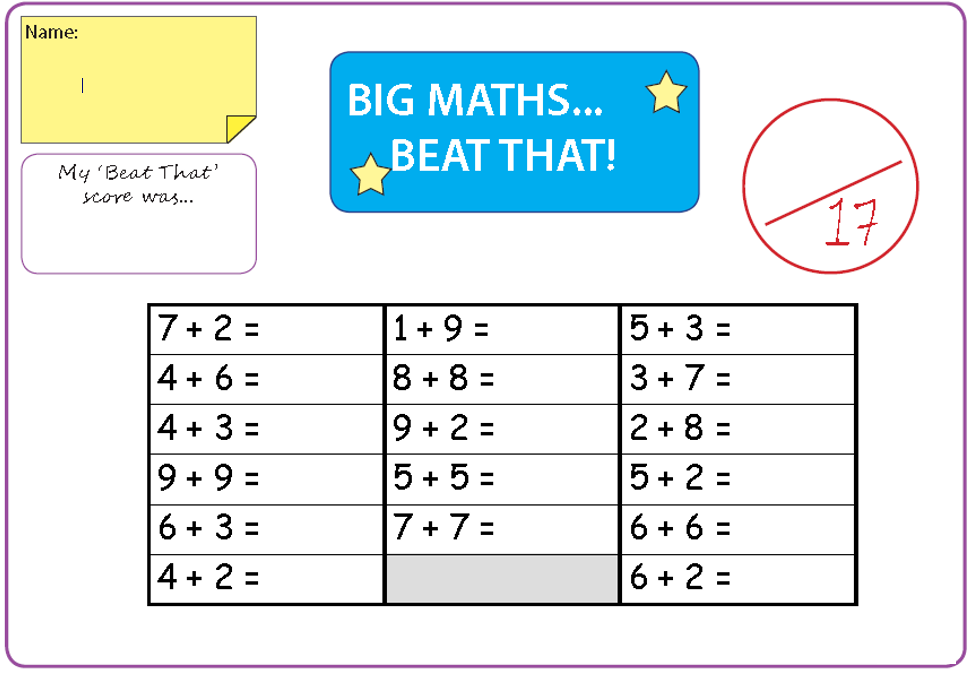 Beat That!Beat That!Beat That!Beat That!Spelling Test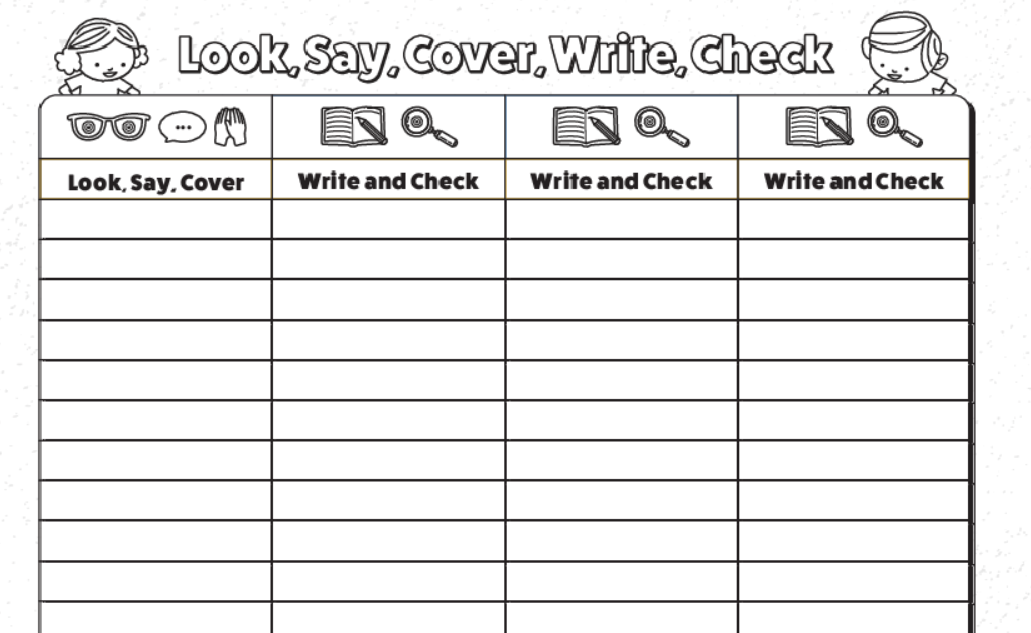 Time and SubjectLearning ObjectiveTask/Link/Resources8.45-9.00ReadingLO: To practise and consolidate existing reading skills.Read your individual reading book, either in your head or out loud.9.00-9.15Morning MathsLO: To consolidate recall of number facts. Revision LO: To order lengths.Complete today’s Beat That- scroll down below today’s timetable to find the questions. Remember, it is the same one every day for a week. Can you beat your own score?Morning Maths: In Morning Maths today, you are going to revise ordering lengths. Click the link below, choose Summer Term Week 2 and select the video Lesson 2 Order lengths:https://whiterosemaths.com/homelearning/summer-archive/year-2/9.15-9.45SpellingLO: To practise Unit Four RWI spelling words.This week, we are going to practise adding the suffix -ly. Watch this video to help you to learn this spelling rule:  https://www.bbc.co.uk/bitesize/topics/z8mxrwx/articles/zqghtyc 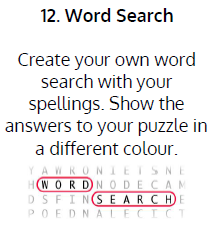 Use Word Search to practise spelling this week’s words:suddenly, carefully, finally, completely, humbly, gently, simply, horribly, merrily, carefully, politely, giggly, simply, feebly, nicely, comically, rudely, feebly9.45-10.00Active breakLO: To boost my concentration through movement.Join in with the Go Noodle clip below to get you moving!https://www.youtube.com/watch?v=jBidsDA410s 10.00-11.00EnglishSPaG Revision LO: To explore punctuating speech.LO: To explore complex sentences. For today’s SPaG Daily Practice, revise your knowledge of punctuation for speech:https://classroom.thenational.academy/lessons/to-explore-punctuating-speech-first-c9j30cFollow the link below to have a go at today’s English lesson:https://classroom.thenational.academy/lessons/to-explore-complex-sentences-60t66c 11.00- 11.15 Break11.00- 11.15 Break11.00- 11.15 Break11.15-12.15MathsLO: To practise my recall of the 3 times table.LO: To understand that multiplication and division are inverse operations.Follow the link below to practise the 3 times table and get moving!https://www.youtube.com/watch?v=WuhjqdLLWmk  Follow the link below to have a go at today’s maths lesson:  https://classroom.thenational.academy/lessons/understanding-that-multiplication-and-division-are-inverse-operations-61gk0r 12.15-1.00Dinner12.15-1.00Dinner12.15-1.00Dinner1.00-1.15StorytimeLO: To listen to a story for pleasure. Listen to Chapter 31 of Timeless Tales of Beatrix Potter.https://stories.audible.com/pdp/B00T50R42I?ref=adbl_ent_anon_ds_pdp_plc 1.15-2.30Topic- HistoryLO: To explore what life was like in a Neolithic settlement.Follow the link below to have a go at today’s lesson:   https://classroom.thenational.academy/lessons/what-was-life-like-in-a-neolithic-settlement-64r3ce 2.30-3.00MusicLO: To explore the different types of percussion.Follow the link below to have a go at today’s lesson:https://classroom.thenational.academy/lessons/exploring-percussion-chk66t Time and SubjectLearning ObjectiveTask/Link/Resources8.45-9.00ReadingL.O: To practise and consolidate existing reading skills.Read your individual reading book, either in your head or out loud.9.00-9.15Morning MathsLO: To consolidate recall of number facts.Revision LO:  To use the four operation to solve calculations involving length.Complete today’s Beat That- scroll down below today’s timetable to find the questions. Remember, it is the same one every day for a week. Can you beat your own score?Morning Maths: In Morning Maths today, you are going to revise solving calculations involving length. Click the link below, choose Summer Term Week 2 and select the video Lesson 3 Four operations with length:https://whiterosemaths.com/homelearning/summer-archive/year-2/9.15-9.45SpellingLO: To practise Unit Four RWI spelling words.This week, we are going to practise adding the suffix -ly.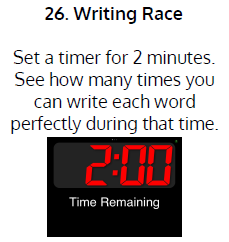 Use Writing Race to practise spelling this week’s words:suddenly, carefully, finally, completely, humbly, gently, simply, horribly, merrily, carefully, politely, giggly, simply, feebly, nicely, comically, rudely, feebly9.45-10.00Active breakL.O: To boost my concentration through movement.Join in with the Go Noodle clip below to get you moving! https://www.youtube.com/watch?v=2ERLMzBk3Qk 10.00-11.00EnglishSPaG Revision LO: To explore using apostrophes for plural possession. LO: To explore suffixes: More pluralsFor today’s SPaG Daily Practice, click the link below to revise your knowledge of using apostrophes for plural possession:https://classroom.thenational.academy/lessons/to-explore-conjunctions-c4wkee Follow the link below to have a go at today’s English lesson:https://classroom.thenational.academy/lessons/to-investigate-suffixes-more-plurals-6rtpcd 11.00- 11.15 Break11.00- 11.15 Break11.00- 11.15 Break11.15-12.15MathsLO: To practise my recall of the 3 times table.LO: To use the inverse operation to find missing numbers.Play hit the button to practise the 3 times table:https://www.topmarks.co.uk/maths-games/hit-the-button Follow the link below to have a go at today’s maths lesson:   https://classroom.thenational.academy/lessons/using-the-inverse-operation-to-find-missing-numbers-cgt32c  12.15-1.00Dinner12.15-1.00Dinner12.15-1.00Dinner1.00-1.15StorytimeLO: To listen to a story for pleasure. Listen to Chapter 32 of Timeless Tales of Beatrix Potter.https://stories.audible.com/pdp/B00T50R42I?ref=adbl_ent_anon_ds_pdp_plc 1.15-2.30Topic-HistoryLO: To understand how farming changed how humans lived.Follow the link below to have a go at today’s lesson:https://classroom.thenational.academy/lessons/how-did-farming-change-how-humans-lived-69gkce 2.30-3.00FrenchLO: To name common animals in French.Follow the link below to have a go at today’s lesson:https://www.youtube.com/watch?v=y0JBUEiLYXI Time and SubjectLearning ObjectiveTask/Link/Resources8.45-9.00ReadingL.O: To practise and consolidate existing reading skills.Read your individual reading book, either in your head or out loud.9.00-9.15Morning MathsLO: To consolidate recall of number facts. Revision LO: To practise problem solving.Complete today’s Beat That- scroll down below today’s timetable to find the questions. Remember, it is the same one every day for a week. Can you beat your own score?Morning Maths: In Morning Maths today, you are going to practise problem solving. Click the link below, choose Summer Term Week 2 and select the video Lesson 4 Problem solving:https://whiterosemaths.com/homelearning/summer-archive/year-2/9.15-9.45SpellingLO: To practise Unit Four RWI spelling words.This week, we are going to practise adding the suffix -ly.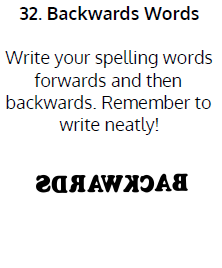 Use Backwards Words to practise spelling this week’s words:suddenly, carefully, finally, completely, humbly, gently, simply, horribly, merrily, carefully, politely, giggly, simply, feebly, nicely, comically, rudely, feebly9.45-10.00Active breakLO: To boost my concentration through movement.Join in with the Go Noodle clip below to get you moving!https://www.youtube.com/watch?v=zFQWVN4xip0 10.00-11.00EnglishSPaG Revision LO: To use commas in a list.LO: To write complex sentences for a report.For today’s SPaG Daily Practice, have a go at the question below. Watch this video to help you:https://www.bbc.co.uk/teach/supermovers/ks1-english-punctuation-with-karim-hacker/zrksqp3 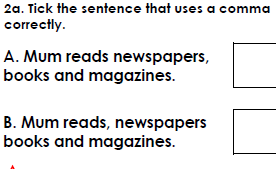 Follow the link below to have a go at today’s English lesson:https://classroom.thenational.academy/lessons/to-write-complex-sentences-for-a-report-61k3ed 11.00- 11.15 Break11.00- 11.15 Break11.00- 11.15 Break11.15-12.15MathsLO: To practise my recall of the 3 times table.LO: To recall multiplication and division facts.Follow the link below to practise the 3 times table and get moving!https://www.youtube.com/watch?v=1OPTfVcoCO4  Follow the link below to have a go at today’s maths lesson:https://classroom.thenational.academy/lessons/recalling-multiplication-and-division-facts-cmwk0d 12.15-1.00Dinner12.15-1.00Dinner12.15-1.00Dinner1.00-1.15StorytimeLO: To listen to a story for pleasure. Listen to Chapter 33 of Timeless Tales of Beatrix Potter.https://stories.audible.com/pdp/B00T50R42I?ref=adbl_ent_anon_ds_pdp_plc 1.15-2.30Topic- HistoryLO: To explore who the Celts were and how they used iron.Follow the link to have a go at today’s lesson:https://classroom.thenational.academy/lessons/who-were-the-celts-and-why-did-they-use-iron-cnhkjr 2.30-3.00RHELO: To understand how to keep yourself safe on Bonfire Night.Follow the link to have a go at today’s lesson:https://classroom.thenational.academy/lessons/beautiful-explosions-6hh3gt Time and SubjectLearning ObjectiveTask/Link/Resources8.45-9.00ReadingL.O: To practise and consolidate existing reading skills.Read your individual reading book, either in your head or out loud.9.00-9.15Morning MathsLO: To consolidate recall of number facts. Revision LO: To use addition and subtraction bonds to 20.Complete today’s Beat That- scroll down below today’s timetable to find the questions. Remember, it is the same one every day for a week. Can you beat your own score?Morning Maths: In Morning Maths today, you are going to revise number bonds to 20. Click the link below, choose Summer Term Week 3 and select the video Lesson 1 Fact families addition and subtraction bonds to 20:https://whiterosemaths.com/homelearning/summer-archive/year-2/9.15-9.45SpellingLO: To practise Unit Four RWI spelling words.This week, we are going to practise adding the suffix -ly.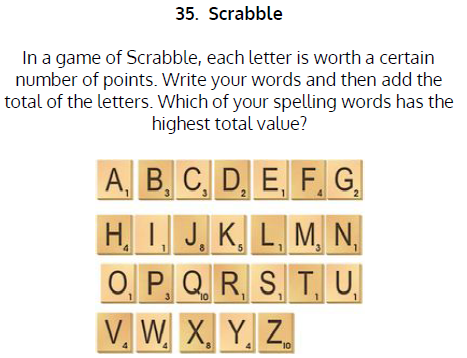 Use Scrabble to practise spelling this week’s words:suddenly, carefully, finally, completely, humbly, gently, simply, horribly, merrily, carefully, politely, giggly, simply, feebly, nicely, comically, rudely, feebly9.45-10.00Active breakLO: To boost my concentration through movement.Join in with the Go Noodle clip below to get you moving!https://www.youtube.com/watch?v=epb6f8JiLrw 10.00-11.00EnglishSPaG Revision LO: To use commas in a list.LO: To write the first section of a non-chronological report.For today’s SPaG Daily Practice, have a go at the question below. Watch this video to help you:https://www.youtube.com/watch?v=tERTn9r-S-o 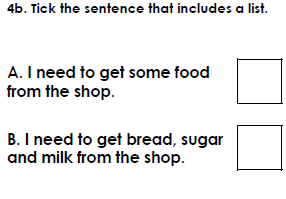 Follow the link below to have a go at today’s English lesson:https://classroom.thenational.academy/lessons/to-write-the-first-section-6gu38t11.00- 11.15 Break11.00- 11.15 Break11.00- 11.15 Break11.15-12.15MathsLO: To practise my recall of the 3 times table.LO: To use factors and products to solve problems.Follow the link below to practise the 3 times table:http://www.snappymaths.com/multdiv/3xtable/interactive/newlook/3xtableintd.htm Follow the link below to have a go at today’s lesson:https://classroom.thenational.academy/lessons/using-factors-and-products-to-solve-division-problems-cmtp4e 12.15-1.00Dinner12.15-1.00Dinner12.15-1.00Dinner1.00-1.15StorytimeLO: To listen to a story for pleasure. Listen to Chapter 34 of Timeless Tales of Beatrix Potter.https://stories.audible.com/pdp/B00T50R42I?ref=adbl_ent_anon_ds_pdp_plc 1.15-3.00PE LO: To learn and perform a dance routine.Follow the link below to learn a dance routine inspired by The Lion King!https://www.youtube.com/watch?v=1QRmKit2NXw Time and SubjectLearning ObjectiveTask/Link/Resources8.45-9.00ReadingL.O: To practise and consolidate existing reading skills.Read your individual reading book, either in your head or out loud.9.00-9.15Morning MathsLO: To consolidate recall of number facts.Revision LO:To compare number sentences.Complete today’s Beat That- scroll down below today’s timetable to find the questions. Remember, it is the same one every day for a week. Can you beat your own score?Morning Maths: In Morning Maths today, you are going to revise comparing number sentences. Click the link below, choose Summer Term Week 3 and select the video Lesson 2 Compare number sentences:https://whiterosemaths.com/homelearning/summer-archive/year-2/9.15-9.45SpellingLO: To practise Unit Four RWI spelling words.This week, we are going to practise adding the suffix -ly.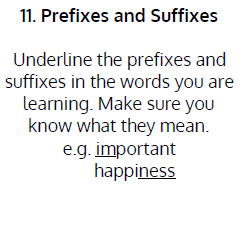 Use Scrabble to practise spelling this week’s words:angrily, automatically, bossily, breezily, cheekily, comically, cosily, dramatically, finally, frantically, happily, hastily, heavily, heroically, magically, merrily, nicely, physically, sadly, sleepily, slowly.Spelling Test:Scroll down below today’s timetable to use the look, cover, write, check sheet to help you to test yourself on this week’s words.9.45-10.00Active breakL.O: To boost my concentration through movement.Join in with the Go Noodle clip to get you moving!https://www.youtube.com/watch?v=T9T5fJDy_ig 10.00-11.00EnglishSPaG Revision LO: To use commas in a list.LO: To develop a rich understanding of words associated with the jungle.For today’s SpaG Daily Practice, have a go at the question below. Watch this video to help you:https://www.youtube.com/watch?v=drTyYqbz6Xk  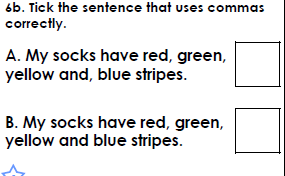 Follow the link below to have a go at today’s lesson: https://classroom.thenational.academy/lessons/to-write-the-first-section-6gu38t 11.00- 11.15 Break11.00- 11.15 Break11.00- 11.15 Break11.15-12.15MathsLO: To practise my recall of the 3 times table.LO: To consolidate multiplication and division knowledge.Play Coconut Multiples to practise the 3 times table:https://www.topmarks.co.uk/times-tables/coconut-multiples Follow the link below to have a go at today’s lesson:https://classroom.thenational.academy/lessons/consolidating-multiplication-and-division-knowledge-part-1-70vkec 12.15-1.00Dinner12.15-1.00Dinner12.15-1.00Dinner1.00-1.15StorytimeLO: To listen to a story for pleasure. Listen to Chapter 35 of Timeless Tales of Beatrix Potter.https://stories.audible.com/pdp/B00T50R42I?ref=adbl_ent_anon_ds_pdp_plc 1.15-3:00Mindfulness Golden TimeLO: To practise mindfulness.Have a go at creating some mindfulness art:https://www.youtube.com/watch?v=VXs0czMhsZw Have a go at mindfulness meditation:https://www.youtube.com/watch?v=DWOHcGF1Tmc 